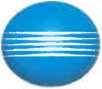 KONICA MINOLTA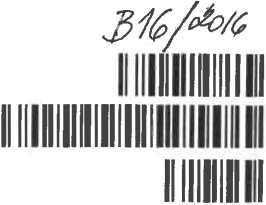 I. ODBĚRATELSpráva a údržba silnic Zlínska, s.r.o.Sídlo: K majáku 5001,76123 Zlin DIČ/IČ: CZ26913453 / 26913453Korespondenční adresa: K majáku 5001,76123, ZlínOdpovědná osoba:	Michal Hanačík, hanacik@suszlin.czSMLOUVA O NÁJMU A POSKYTOVÁNÍ SLUŽEBČíslo smlouvy: 14301456, číslo zákazníka:II. DODAVATELKonica Minolta Business Solutions Czech, spol. s r.o.Sídlo: Žarošícká 13,62800 Bmo
DIČ/IČ: CZD0176150 / 00176150Zapsáno v obchodním rejstříku vedeným Krajským soudem v Brně
oddíl C, vložka 21999Bankovní spojeni: 2550460107/2600 Cítibank EuropeIBAN: CZ25 2600 0000 0025 5046 0107
Odpovědná osoba: Vyjidák Michal, obchodní ředitel oblastiKontaktní osoba: Michal Hanačik	Kontaktní osoba: Dovrtěl PetrEmail: hanacik@suszlin.cz	Email: petr.dovrtel@konicaminolta.czTel: +420 () 731 555101	Tel: + (420) 577 219 401 Mobil: + (420) 602 738 641III. PŘEDMĚT SMLOUVYTouto smlouvou dodavatel a odběratel sjednává nájem a poskytování služeb v rozsahu a za podmínek stanovených ve smlouvě.a) PodmínkyZákladní	Rychlost 25 str/mln černobíle i barevně, Standardně obsahuje: 2 kazety na papír (2x 500 listů), boční vstup, duplex, řadič Emperon, 2 GB RAM,vybaveni	HDD 250 GB, gigabit ethemet, webový prohlížeč, CMYK vývojnice a fotoválce; DVD s ovladači a návodemPříslušenství:Číslo zboží	Označení	Množství99600D24030	íTralnlng-Online videoškolení	19967001295	USB CRv2 ASK FSK125 kHz	1USB itelka karet996927-PA3CZEUSS45CZ Obrázkový návod bizhub C258/C308/C368,4 listy, CZ	1* Obrázk.návod bizhub C220/C2B0/C360/C452/C552/C652,4 listy, CZ,(A3,zatavený ve fólii), v baleni jsou pňloženy oboustr.leplcí pásky; posl.llst je oboustranný a obsahuje přihlašování pomoci SafeQ terminátu;stand.se dodává ke stroji,verze Konica Minolta9967003545	DK-510 stolek pod stroj	1úložný prostor pro tiskové média a jiné materiály s pojezdovými kolečkyA87RWY1	DF-629 podavač originálů	1_		- automatický oboustranný otáčející podavač dokumentů, kapacita 100 listůc) Specifikace služebSmluvní strany se dohodly, že dodavatel bude poskytovat servisní služby a dodávky spotřebního materiálu pra tiskové zařízení uvedené v odst. III. Předmět smlouvy b) Konfigurace zařízeni.Základní doba reakce je 16 hodin a to v pracovních dnech od 8:00-16:00 hod. Pokud je smluvně sjednána jiná doba reakce, řídí se doba reakce dle tohoto individuálního ujednání, které je nedílnou součástí této smlouvy. V případě, že je součástí dodávky SW řešení, platí pro servisní služby SW řešení smluvní podmínky uvedené v samostatné příloze této smlouvy.Objednané služby jednorázové:SMLOUVA O NÁJMU A POSKYTOVÁNI SLUŽEB, číslo smlouvy 14301456 v1, stana 1/6IV. PLATEBNÍ PODMÍNKYZpůsob platby: Platba bankovním převodemSplatnost jednorázových plateb: 10 dnů	Splatnost periodických plateb: 10 dnůVšechny uvedené ceny na smlouvě jsou bez DPH, nenl-ll uvedeno jinak. Kupující je povinen zaplatit k cenám rovněž DPH v aktuální sazbě.MÍSTO UMÍSTĚNÍ / REALIZACE SLUŽEB, ODPOVĚDNĚ KONTAKTNÍ OSOBYMísto umístění / instalace zařízeniNázev:	Správa a údržba silnic Zlínska, s.r.o.Ulice, č.p.:	K majáku 5001Město:	Zlín, 76123Odpovědná kontaktní osoba odběratele k zařízeníZa poskytnutí údajů o technických podmínkách instalace a provozu zařízení za odběratele odpovídá:Jméno:	Michal HanačíkTelefon:	+420 () 731 555101Email:	hanacik@suszlin.czOSTATNÍ UJEDNÁNÍ- Po řádném uplynuti celé doby trváni smlouvy má zákazník přednostní právo k odkupu zařízení za 1 000 Kč.ZÁVĚREČNÉ PROHLÁŠENÍ A PODPISYPráva a povinnosti stran se řídl touto smlouvou, k ní pňpojenými obchodními podmínkami a dalšími přílohami, na které se smlouva nebo obchodní podmínky
odvolávají, Strany prohlašuji, že se seznámily se smlouvou, obchodními podmínkami a dalšími přílohami, ke kterým nemají žádné výhrady a na důkaz jejich
akceptace připojují osoby oprávněné za strany jednat své vlastnoruční podpisy.Ve Zlíně dne 3.10.2016		V Brně dne 17.10.2016Umístění / Kancelář:Doba převzetí (od - do / mimo):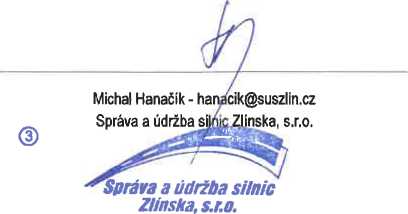 K majáku 5001, 76123ZUn, www.sus2lin.cz
tel.: 577 044 220, IČ: 26913453, DIČ: CZ26913453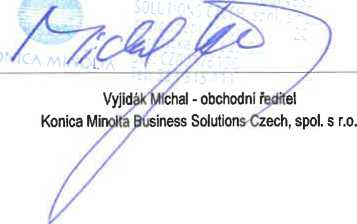 SMLOUVA O NAJMU A POSKYTOVÁNÍ SLUŽEB, číslo smlouvy 14301456 ví, strana 2/6Obchodní podmínky SMLOUVA O NÁJMU A POSKYTOVÁNÍ SLUŽEBObecná ustanovení Tyto obchodní podmínky (dále jen 'OP*) upravují smluvní vztahy mez? obchodní společností Konica Minolta Business
Solutions Czech, spol, s r.o. se sídlem Žarošická 13, 628 00 Brno, IČ 0C176150 (dále jen "dodavatel’) a odběratelem ze
SMLOUVY O NÁJMU A POSKYTOVÁNÍ SLUŽEB (dále jen ’smlouva’), ke které jsou pňppjeny. Práva a povinnosti stran pn plněni závazků vzniklých ze smlouvy se řídi obském smlouvy, OP a dalších příloh a
dokumentů, na které se smlouva nebo OP odvolávají.Strany prohlašují, že OP v tomto znění obdržely a s těmito se seznámily před podpisem smlouvy.Práva a povinnosti dodavateleZařízení je po celou dobu trvání smlouvy vlastnictvím dodavatele. Dodavatel se zavazuje, že odběrateli předá poskytované zařízeni s příslušenstvím, softwarové aplikace či řešeni
včetně dohodnuté implementace (dále jen předmět smlouvy) do užíváni v řádném stavu Při předání předmětu smlouvy
odběrateli dodavatel sepíše protokol o instalaci a zaškoleni, ve kterém se mimo |nó uvede identifikace předmětu smlouvy
(výrobním číslem, licenčním číslem apod.) a případně počáteční stav jeho počitadel.Dodavatel	si	vyhrazuje	právo na změnu ujednaného termínu předání předmětu smlouvy jeho	prodloužením z důvodunedostupnosti zboží či kapacit V takovém připadá není dodavatel v prodleni se plněním svého závazku.2.4Uživaci práva k software jsou stanovena ve Standardních licenčních podmínkách dodavatele a v připadá dodání
software jsou přílohou smlouvy.Dodavatel se	zavazuje zajistit	fungování	předmětu	smlouvy a	poskytoval pro odběratele služby	specifikované vesmlouvě, zejména údržbu a opravy předmětu smlouvy včetně dodávky náhradních dilů a dodávky spotřebního materiálu v
rozsahu odpovídajícím počtu výtisků dohodnutému ve smlouvě nebo uhrazených při vyrovnání. Předmětem smlouvy není
poskytování rozmnožovacích služeb ve smyslu Autorského zákona.Dodavatel	je	oprávněn	určit terminy dodávek materiálu odběrateli v závislosti na dohodnutém minimálním počtu výtiskůuvedeném ve smlouvě a s ohledem na minim éřni manipulační množství (např. u papíru A4je 2500 listů). Na dodávky
materiálu se nevztahují doby reakce a dostupnost servisu specifikované ve smlouvě. Dodavatel má právo odmítnout provedení servisních výkonů, jestliže umístění zařízení specifikované v předmětu
smlouvy provedení těchto výkonů znemožňuje. Dodavatel neodpovídá za škodu ani ušlý zisk, ktBrá odběrateli nebo jeho právnímu nástupci vznikla zejména
působením vyšší	moci, zvýšením	provozních nákladů,	přerušením	provozu, ztrátou výkonu zařízeni	specifikovaném vpředmětu smlouvy a dalších podobných přičiň, které dodavatel nezavinil. Odběratel není oprávněn požadovat od
dodavatele ani náhradu spotřebního materiálu včetně papíru.Dodavatel	poskytuje odběratefi záruku na předmět smlouvy v souladu se zákonnými záručními	podmínkami, není-li vesmlouvě dohodnuto jinak.Práva a povinnosti odběrateleOdběratel	se	zavazuje	a odpovídá plně za zajštěni odpovídajících prostor k provozu předmětu	smlouvy. Před instžJacipředmětu smlouvy je odběratel povinen na svůj náklad zařídit úpravy nutné pro správné zapojení a provoz předmětu
smlouvy (např. elektrické a telefaxové zásuvky) v souladu s platnými ČSN a technickými podmínkami dodavatele, Škody
vzniklé nesplněním těto povinnosti jdou plně k tíži odběratele.Odběratel	se zavazuje převzít předmět	smlouvy od dodavatele	na smluveném	místě a ve	smluveném	lermínu. Zjevnouporušenost nebo neúplnost dodaného předmětu smlouvy je odběratel povinen ihned po jeho převzetí oznámit písemně
dodavateli (vyznačit do dodacího listu, sepsat o ni zápis s pracovníkem přepravce), jinak je dodávka považována za
bezvadnou. Samotné fyzické převzetí předmětu smlouvy odběratelem	má stejné účinky	jako sepsáni takového	protokolu.Převzetím předmětu smlouvy přechází na odběratele odpovědnost za škody vzniklé na předmětu smlouvy vč. porušeni
autorských práv k software a v případě je^ch vzniku je povinen uhradit vzniklou škodu dodavateli a dalším poškozeným.Odběratel se zavazuje užívat předmět smlouvy jako řádný hospodář v souladu s návodem k obsluze, S nímž bylseznámen a provádět obslužné činnosti	v něm specifikované (např. výměna tonerů).	Odběratel není oprávněn	předmětsmlouvy prodat, zastavit, pronajmout či	jinak předat do užíváni	třetí osobě bez	předchozího písemného	souNasudodavatele. Zároveň není	odběratel	oprávněn provádět žádné	úpravy na předmětu	smlouvy bez	předchozího	písemnéhosouhlasu dodavatele,Odběratel se zavazuje	předem	písemně dodavatele upozornit na změnu v	umístěni zařízení specifikovaného	vpředmětu smlouvy. Případné	náklady spojené se	změnou	stanoviště	a novou instalaci hradí odběratel.	Dojde-fi k závadámpři přemístěni bez technického zjištění (součinnosti) pracovníka dodavatele, jdou náklady na odstranění těchto závad ktíži odběratele.Odběratel	se zavazuje při provozu	zařízení specifikovaném	v předmětu	smlouvy používat výhradně dodavatelemposkytnuté spotřební materiály (např. tonery,	fotoválce,	apod.)	a dodavatelem poskytnutý nebo	doporučený papír.Dodavatelem poskytnutý spotřební materiál, případně papír, jehož cena je zahrnuta v celkové ceně za stranu, je odběratel
oprávněn používat pouze na zařízení,	na které sevzlahuje tato smlouva. Použitím	spotřebního materiálu v	zařízenipředlázi jeho vlastnictví na odběratele.	Odběratel se zavazuje	zajistit plnění	povinnosti	vyplýváicich	ze z&ona ě.185/2001 Sb, o odpadech a	o změně některých	zákonů,	ve znění	pozdějších předpisů, pokud není ve smlouvě výslovnédohodnuta služba zpětného	odběru použitých materiálů.	Materiál	dodaný a dosud nepoužitý nad	rámec smliwenéhomnožství je až do jeho zaplaceni nebo vráceni majetkem dodavatele a podléhá vyúčtováni dáJe specifikovaném v čšsb
Cena a platební podmínky těchto OP. Dodávky spotřebního materiálu pro finišovací zaňzenl (např. sponky, lepidlo,...) jsou
nad rámec uzavřené smlouvy a nejsou zahrnuty v ceně uvedené na smlouvě, pokud není ve smlouvě uvedeno jinak. Tento
spotřební materiál je nutno objednat zvlášť a bude fakturován v cenách dle platného ceníku rtodavatele.Odběratel se zavazuje	umožnit	pracovníkům dodavatele v	rámci pracovní doby	specifikované	vb smlouvě	přístup	kzařízeni specifikovaném v předmětu smlouvy za účelem servisních zásahů a ověřeni jeho technického stavu.Poskytnuti	služeb nebo zboží, které	nejsou předmětem této	smlouvy nebo	jsou nad	rámec této	smlouvy (např.provedeni servisních prací	mimo dobu uvedenou ve smlouvě),	se zavazuje odběratel	dohodnout s	dodavatelem	předem	auhradit jejich cenu dle platného ceníku dodavatele.Převzetím předmětu smlouvy se Odběratel stává odpovědným za škody vzniklé na předmětu smlouvy:krádeži předmětu smlouvy nebo jeho část,neodborným zacházením (v rozporu s návodem k obsluze),používáním jiného než dodavatelem poskytnutého spotřebního materiálu,používénim jiného než originálního nebo doporučeného papíru nebo médii,živelnou pohromou,způsobené třetí osobou, které odbératel umožnil přistup k předmětu smlouvy.Veškeré náklady spojené s odstraněním takto vzniklých škod jdou k tíži Odběratele, pňčemi důsledky škodné události
nezbavuji odběratele povinnosti hradit ujednané platby. Odběratel se může zprostit této odpovědnosti pouze pokud
pojišťovna uhradí	vzniklou	škodu	Dodavateli	na	základě	jim uzavřeného	pojištění. Odběratel se zavazuje	zabezpečitpředmět smlouvy proti odcizení a zničeni. Odběratel odpovídá objektivně za škody způsobené ztrátou, zničením a
poškozením	předmětu smlouvy	v důsledku prováděni vlastni	činnosti bez ohledu	na zaviněni. Dodavatel	je oprávněnkdykoli pn zjevném poškozeni předmětu smlouvy, sníženi jeho užitných vlastností nad rámec obvyklého provozního
opotřebeni zejména v důsledku nesprávné obsluhy, materiálů nedodaných dodavatelem, vnějšího násilí spod., požadovat
náhradu nákladů na uvedeni předmětu smlouvy do náležitého bezvadného stavu. Odběratel odpovídá za škody na svěřeném zařízeni v majetku odběratele poskytnutém za účelem plnění smlouvy
(např. modemy vč. SIM karet čtečky apod.). Po skončeni smlouvy je odběratel povinen vrátit předmět smlouvy ve stavu,
v járém jej převzal s přihlédnutím k obvyklému opotřebeni, Obě smluvní strany se dohodly, že objednávky může odběratel zadávat prostřednictvím Internetové aplikace eCON.
Objednávky	zadané	v rámci	této aplikace mají charakter	standardní písemné	objednávky. Přistup do	aplikace jezabezpečen jedinečným uživatelským jménem (login) a heslem. Odběratel je povinen tyto údaje chránit a je odpovědný za
jejich zneužiti.Odběralel	se	zavazuje	předat	dodavateli	stavy počitadel zaňzenl pro	potřeby vyúčtováni zhotoveného počtu výtiskůformou internetové aplikace eCON, pnpadně jiným dohodnutým způsobem,Cena a platební podmínkyCenaOdběratel	se	zavazuje	zaplatit	za poskytnuté	služby	(včetně služeb jednorázových) uvedené ve smlouvě	dohodnutésmluvní ceny.	Odběratel se	zavazuje zaplatit i	za	veškeré	služby stanovené	ve smlouvě, které bude čerpat i	po uplynutidoby trváni smlouvy.Náklady	na dopravu předmětu	smlouvy (k odběrateli a od	odběratele), stěhování	a	za instalaci (deinstalad) předmětusmlouvy, pňp. další služby nejsou	zahrnuty v	dohodnuté ceně.	Odběratel je povinen uhradit cenu	těchto	služeb dleplatného ceníku dodavatele, není-li ve smlouvě dohodnuto jinak.Dodáváte	je	oprávněn	účtovat	k ceně	právními	předpisy stanovené poplatky (např. poplatek za recyklacielektrotechnického odpadu, autorský	poplatek) a	daně. Dodavatel	je následně povinen zajistit těmito	předpisy	stanovenépovinnosti (např. recyklaci elektrotechnického odpadu).Dodavatel	a	odběratel	se	dohodli,	že	dodavatel	je	každoročně oprávněn jednostranné bez dohody střen upravit výšiujednaných cen	o	procento odpovídací kladnému	procentu	míry inflace vyjádřené přirůšikem	průměrného ročního	indexuspotřebitelských cen vyhlášené českým statistickým úřadem za předchozí Nandám! rok, a to vždy s účinností od prvního
měsíce následujícího po měsíci, v	němž bude	takové vyhlášení	oficiálně učiněno. Ceny zvýšené z	důvodu	inflace sepovažuji za ujednané ceny.Dodavatel	a	odběratel	se	dohodí,	že	dodavatel	je	oprávněn zvýšit cenu dodávky papíru na základě vývoje trhu skancelářským	papírem,	přičemž je	povinen odběratele upozornit	dopisem či emailem	v	předstihu	alespoň 1 měsíce předsplatnosti další	již	upravené	platby	dle smlouvy. V této lhůtě je odběratel oprávněn	odmítnout	dodávky	papírudoporučeným dopisem a dodávka papim končí dnem, od kterého měla nastat změna ceny. Od tohoto dne platí za jinak
nezměněných podmínek, že v	pňpadě	smluv, kde	je cena	papíru zahrnuta v celkové ceně	za stranu,	je cena	výtiskuponížena o cenu dodávky papíru. Dodáváte vystav! a zašle odběrateli nový splátkový kalendář, je-li součásti smlouvy.
Dodavatel může změnit ceny i z jiných, než ve smlouvě specifikovaných důvodů, a v tomto pňpadě je povinen odběratele
upozornit doporučeným	doplsam v	předstihu alespoň 1 měsíce	před splatností dalši	již	upravené	platby dle smlouvy aodběratel je	oprávněn	smlouvu do terminu splatností další	již upravené platby	dle	smlouvy	doporučeným dopisemvypovědět a smlouva končí dnem, od kterého měla nastat změna ceny. Pokud odběratel smlouvu nevypovi, má se za to,
že změnu ceny akceptuje.Platba4.21 Strany se	dohodly, že minimální	počet	výtisků provedený odběratelem	za	měsíc, bude činit	počet uvedený vesmlouvě. Poplatek v této výši je minimálním měslčnim poplatkem, který se zavazuje odběratel zaplatit i v pňpadě
nenaplnění minimálního počtu výtisků. Zúčtovacím obdobím se rozumí kalendářní čtvrtletí, není-li dohodnuto jinak. Ke konci tohoto období má
dodavatel právo vyúčtoval odběrateli částku, odpovídací	rozdílu mezi skutečně zhotoveným počtem výtisků asmluvním objemem	výtisků	za zúčtovací	období samostatným daňovým dokladem. Podkladem pro stanoven' rozdíluje odečet	stavu	počitadel	na zaňzenl	ke konci zúčtovacího období. Odběratel je povinen	nahlásit dodavatelistanovenou	formou	stavy	počítadel na	zařízeni v terminech stanovených ve smlouvě. Za	datum uskutečněnízdanitelného plnění je stanoveno datum vystaveni	pnslušné	faktury/daňového dokladu,	a to	nejpozději	15. pracovníden, následující po provedeni odečtu. Pro připad	ukončeni	smlouvy může být tato	částka	vyúčtována	společně spoplatkem za poslední období. Spotřebu dodaného	mateřiálu	nad rámec vyúčtovaných	výtisků	dle stavu	počitadel nazaňzenl je dodavatel oprávněn kdykoliv v průběhu smlouvy nebo po jejím skončeni odděleně vyúčtoval za ceny dle
platného ceníku. PrekročMi	počet vyhotovených skonů 20%	počtu vyhotovených výtisků, je dodavatel oprávněn tytoskeny vyúčtovat kdykoliv v	průběhu smlouvy nebo po jejím	skončeni	za cenu 0,05Kč/sken, pokud není	ve smlouvědohodnuto jinak. Podkladem pro stonoveni počtu vyhotovených skenů je odečet stavu počitadla skenů na zařízení. Formáty větší než A4se počítají jako dva výlisky A4, formáty menši než A4se počítají jako jeden výtisk A4.
Oboustranný	výtisk	se počítá jako dva	jednostranné výtisky stejného formátu. Průjezdem se	rozumí jednostrannývýtisk bez ohledu na jeho	formát (vyjma nastaveni zařízeni	v režimu	dlouhý formát). Do počtu skutečně	provedenýchvýtisků se pro účely zúčtování nezapočítávají tzv. záseky papíru dle počítadla,	pokud	je zařízeni takovýmtopočitadtem vybaveno a výtisky zhotovené při opravě zařízeni servisním technikem dodavatele.4.2,4V případě	neposkytnuti aktuálního	stavu	počitadla ze strany odběratele	je	dodavatel oprávněn	realizovat srrluvnivyrovnání za dané období na základě průměrných přírůstků výlisků za uplynulá zúčtovací období. Pnpadné rozdíly
nemohou být ze strany odběratele předmětem reklamace.Platební podminky Odběratel je povinen hradit dohodnuté platby včas a v plné výši. Termíny jednotlivých plateb jsou stanoveny v
daňovém dokladu - splátkovém kalendén nebo ve faktuře. Odběratel je povinen poukazovat splátky a jiné platby tak,
diy v den splatnosti byly	k dispozici na účtu dodavatele.	Bankovní	spojeni je uvedeno ve smlouvě.	Odběratel jepovinen platby identifikovat variabilním symbolem, který je uveden ve splátkovém kalendáň nebo ve faktuře. Odběratel
není oprávněn platby pozastavovat, snižovat či započítávat Neurči-li odběratel pn plnění, na který dluh plni, má
dodavatel právo určit duh, na který se plněni započte.Splatnost faktury je stanovena na 10 dní od data jejího vystavení, pokud není písemně dohodnuto jinak. Pn uzavřeni smlouvy s ujednáním o inkaso plateb přímo z účtu odběratele, je odběratel povinen povolit na tomto
účtu inkaso ve výši peněžité záruky (kauce), min. dvou měsíčních splátek nebo jedné čtvrtletní. Odběratel je povinen
zajistit dostatek prostředků na úhradu plateb inkasem v den jejich splatnosti. Porušeni této povinností se posuzuje jako
prodleni v platbě splátky. V pňpadě existence splatných pohledávek (včetně jejich příslušenství) dodavatele vůči
odběrateli je dodavatel oprávněn provést inkaso těchto závazků. Dodavatel není oprávněn inkasovat platby před
datem jejich splatnosti. Pn podpisu smlouvy je splatná dohodnutá kauce, jejíž výše je stanovena ve smlouvě. Tato kauce se vyúčtuje
odběrateli po ukončeni smlouvy a po vrácení zařízeni či jeho zaplaceni v pňpadě odkupu.Prodleni a jeho důsledkyProdlení s úhradou plateb podle této smlouvy se považuje za závažné porušeni smluvních podmínek. Odběralel je povinen neodkladně dodavateli oznámit každou skutečnost, která by mohla ohrozit jeho schopnost
plnit závazky z této smlouvy (konkurs, vyrovnáni, likvidace atd.). Pro pňpad prodlení s úhradou jakékoli platby sjednávají stany úroky z prodleni ve výši 0,5%» dlužné částky za
každý i započatý den prodlení. Úrok z prodaní je splatný v době do 10 kalendářních dnů od doručeni výzvy k jejich
úhradě.Dodavatel má právo na náhradu škody způsobené prodlením odběratele s úhradou jakékoliv platby.Dodavatel má při předení odběratele s úhradou jakékoli platby rovněž právo na úhradu minimální výše nákladů
spojených s uplatněním každé pohledávky ve výši 1200,- Kč za každý úkon. Úkonem se rozumí zejména pisemný
(listinná nebo elektronická podoba), telefonický, teleyafický, prostřednictvím veřejné datové šitá nebo jiný kontakt s
odběratelem, Překroči-li výše nákladů spojených s uplatněním pohledávky Částku 1200,- Kč za úkon, má dodavatel
právo na úhradu nákladů v plné výši.Je-li odběratel v prodleni s úhradou plateb, má dodavatel právo zaslavit poskytovali služeb a dodávek
náhradních dílů a spotřebního materiálu, a to až do doby vyrovnání dlužných závazků.Pro připad odebráni zařízeni v důsledku porušeni podmínek smlouvy se odběratel zavazuje uhradit náklady na
odvoz zařízeni, které se stanoví paušálně ve výši 5.000,- Kč.Vznik, trvání a zánik smlouvy Smlouva je uzavřena okamžikem jejího podpisu všemi stranami. Doba, na kterou je smlouva uzavřena, začíná
běžet dnem akceptace Instalačního protokolu.Smlouvu lze ukončit vzájemnou písemnou dohodou smluvních stran. Výpověd smlouvy nebo odstoupení odsmlouvy je možné pouze z důvodů uvedených ve smlouvě, OP nebo v zákoně. Smlouvu nelze jednostranně
vypovědět bez	udání důvodů před uplynutím její	platnosti. Strany	tímto vylučují	ustanovení §	2320 odst 1 záxona č.89/2012 Sb., občanského zákoníku, v platném znění.5.3V případě	ukončeni smlouvy výpovědi. Sní	výpovědní lhůta	6 měsíců a	počíná běžel	prvním dnem měsícenásledujícího po doručeni výpovědi druhé smluvní straně.Kromě zákonem uvedených důvodů má dodavatel právo odstoupit od smlouvy též, pokud odběratel:je v prodlení s úhradou jakékoli platby (včetně splátkových nebo leasingových),závažným způsobem nebo opakovaně porušuje ustanoveni smlouvy, OP, případně dáších příloh nebo dokumentů,
na které se smlouva nebo OP odvolávají,pn uzavíráni smlouvy vědomě uvedl nepravdivé údaje o skutečnostech rozhodných pro její uzavřeni,vstoupil do likvidace, bylo u něj zahájeno insolvenční řízení nebo byl u něho zahájen výkon rozhodnuti (exekuce),a v pňpadě,	že dojde	ke	zničeni nebo odcizení předmětu smlouvy. Odstoupeni od	smlouvy je účinné	okamžikemdoručení písemného oznámeni o odstoupeni druhé straně,Odběralel má	právo smlouvu zrušit zaplacením odstupného ve výši odpovídající	Boučtu	veškerých svýchpeněžitých	závazků	ze smiouvy (pravidelných splátek dle splátkového kalendáře apod.), na	jejichž	zaplaceni by měldodavatel v případe dodržení původně sjednané doby trváni smlouvy nárok. V takovém pňpadě se smlouva mší
okamžikem popsání částky odstupného na účet dodavatele.Strany se	dohodly,	že	odstoupi-li	Dodavatel od smlouvy nebo poruší-li odběratel	bez zavinění dodavatele svůjzávazek setrvat v závazkovém vztahu po celou sjednanou dobu trvání nájmu jednostranným ukončením smlouvy s výjimkou případu uvedeného v bodě 5.5 tohoto článku, vznikne dodavateli	právo na zaplaceni smluvní pokutyodběratelem. Dohodnutá výše smluvní pokuty se rovná součtu všech zbývajících pravidelných plateb dle splátkového kalendáře	splatných	za obdob! od ukončení smlouvy do uplynuti původně sjednané doby	trváni	smlouvy. Smluvnípokuta je splatná do 10 kalendářních	dnů od doručeni výzvy k	její úhradě.	Povinností	zaplatit	smluvní pokutu nenídotčen nárok Dodavatele na náhradu vzniklé újmy.Odběratel je povinen v	případě	předčasného ukončeni smlouvy doplatit	dodavateli	rovněž	zůstatkovou hodnotusoftwarových licenci, které mu byly dodavatelem poskytnuty na základě smlouvy.Ukončením	smlouvy	není	dotčena	povinnost	odběratele uhradit dodavateli veškeré	nároky vzniklé ze	smlouvy aOP (zejména	platby, smluvní pokuty,	úroky z	prodleni, škodu, nemajetkovou újmu apod.). V takovém	pňpadě jedodavatel	oprávněn	provést nejpozději do 30 dnů od ukončeni smlouvy vyúčtováni veškerých	svých	nároků, pokud sestrany nedohodnou písemně jinak, Po skončení této smlouvy je odběratel povinen vrátit předmět smlouvy ve stavu, v jakém jej převzal s přihlédnutím k obvyklému opotřebeni. Odběratel zavazuje na vyzvání dodavatele bezodkladně zpřístupnit prostory, ve kterých je předmět smlouvy instalován za účelem umožněni jeho odvozu. V pňpadě poškozeni předmětu smlouvy je odběratel povinen uhradit případné náklady nutné na jeho uvedení do odpovídajícího stavu (náklady budou vyčísleny dle platného ceníku dodavatele).Odběratel je v pňpadě,	že do 30 dnů od ukončení smlouvy	nevrátí její	předmět, povinen	zaplatit dodavateli zakaždý započatý měsíc platbu	ve výši	odpovídající poslední platbě	uvedené ve	splátkovém kalendáň, a to dokud budeodběratel v prodlení s vrácením předmětu smlouvy dodavateli.Závěrečná ustanoveniTato smlouva a právní vztahy ji založené se ňdí právním řádem České republiky. Na otázky touto smlouvou výslovné neupravené se použiji ustanoveni zákona 6.89/2012 Sb„ občanský zákoník.Pnpadné změny či doplňky smlouvy včetně OP musí mit písemnou formu a být podepsány k tomu pověřeným zástupcem dodavatele a odběratele.6.3V pňpadě, že některé ustanoveni	smlouvy	nebo OP je nebo se stane neúčinné, zůstával	ostatní ujednání účinná.V takovém pňpadě se strany zavazuji nahradit neúčinné ustanoveni ustanovením jiným, účinným, které svým obsahem a smyslem bude odpovídat nejlépe obsahu a smyslu ustanoveni původního, neúčinného.6.4 Smluvní sírany	se	dohodty, že	všechny spory vznikající z	této	smlouvy a v souvislostí s	nl budou rozhodovány skonečnou platnosti	u	Rozhodčího	soudu pn Hospodářské komoře	České republiky a Agrární	komoře České republiky,v sudišti v Brně, podle jeho řádu	jedním	rozhodcem	jmenovaným předsedou Rozhodčího	soudu pn	Hospodářskékomoře České republiky a Agrární komoře České republiky.6.6Smluvní strany	se	dohodly, že	pro doručováni písemnosti	jsou	rozhodné jejich adresy uvedené ve smlouvě. Stranysi ujednaly, že písemnost se považuje za doručenou třetí pracovni den po jejím podání k poštovní přepravě,6.6 Strany jsou povinny zachovávat mlčenlivost	o obsahu	smlouvy, OP a dalších příloh a o	důvěrných	údajích nebosdělenich poskytnutých	pn jednáních o uzavřeni smlouvy nebo	po	jejím uzavřeni, a to i po	záruku smlouvy do doby,než se takové údaje nebo sděleni	stanou	veřejnými.	Porušeni povinnosti mlčenlivosti zakládá právo	na náhraduškody, pňpádně právo na vydáni získaného obohaceni.SMLOUVA O NAJMU A POSKYTOVÁNI SLUŽEB, čisto smlouvy 14301456 v1, VOP verze 2.0.2, strana 3/6Standardní licenční podmínkyTyto Standardní licenční podmínky jsou závazné pro všechny uživatele veškerého software (SW) vyvíjeného či jinak dodávaného společnosti Konica Minolta Business Solutions Czech, spol. s r. o., (dále jen .Společnost1) bez ohledu na 2pů$ob dodáni SW.Cl. i. definiceNabyvatel Licence: osoba, které vzniká, na základě objednáni určité Licence ke stanoveným modulům, aplikacím či programům z SW Společnosti a uhrazení Licenčních poplatků, právo k užíváni SW Společnosti v rozsahu a po dobu, jež je určena smlouvou mezi Nabyvatelem Licence a Společnosti, ke které jsou Standardní licenční podmínky připojeny. SW Společnosti: veškerý SW, který je vyvíjený, dodávaný či poskytovaný Společností, případné kde je Společnost na základě jiného titulu oprávněna poskytovat Licence k takovému SW potenciálním Nabyvatelům Licence.Poskytnutý SW: SW, jehož užíváni bylo objednáno Nabyvatelem Licence a k jehož užíváni Nabyvatelem Licence posléze Společnost udělila povolení (licenci) v rozsahu dle smlouvy mezi Společností a Nabyvatelem Licence.1.4Autorizovaný partner Společnosti: osoba , která má se Společností uzavřenou rámcovou smlouvu, která zajišťuje proškoleni technického personálu takového Autorizovaného partnera Společnosti	kprováděni implementace a údržby SW Společnosti.1.5 Licenční poplatky: poplatky, jež je Nabyvatel Licence povinen pfimo či nepřímo (prostřednictvím Autorizovaného partnera) uhradit Společnosti za užíváni Poskytnutého SW. Licenční poplatky se plati ve výši zákaznického ceníku Licencí platného v době uzavření smlouvy na Poskytnutý SW, neni-li sjednána s daným Nabyvatelem Licence písemně potvrzena jiná výše Licenčního poplatku.či. li. užíván! swPředmět licenceNabyvateli Licence je na základě uzavřené smlouvy uděleno nevýhradni právo na užiti Poskytnutého SW, a to pouze k vlastni činnosti Nabyvatele Licence a (a) v rozsahu určeném uzavřenou smlouvou, (b) po dobu trváni smlouvou a (c) za podmínek stanovených v aktuálně platných Standardních licenčních podmínkách. V případě Licence poskytované Nabyvateli Licence pro potřeby poskytováni služeb třetím osobám s využitím Poskytnutého SW (outsourcingu) lze využívat Poskytnutý SW jen pro poskytování služeb ve prospěch osoby uvedené v závazné objednávce, v licenčních souborech a klíčích a ve smlouvě uzavřené mezi stranami, v tomto případě je Autorizovaný partner oprávněn a povinen zamezit nelegálnímu šíření SW Společnosti.Užívací práva k Poskytnutému SWSpolečnost prohlašuje, že je oprávněna poskytovat, pronajímat či prodávat Licenci k Poskytnutému SW. Obě smluvni strany tímto berou na vědomi, že Nabyvateli Licence není a nebude přiznáno vlastnictví Poskytnutého SW a Nabyvatel Licence bude mít jen ta práva k Poskytnutému SW, která určuji aktuální Standardní licenční podmínky.Omezená platnost LicenceDo doby, než bude Společnosti uhrazen v plné výši poplatek za poskytnuti licenčních práv (Licenční poplatek) Nabyvatelem Licence, bude mlt Nabyvatel Licence jen dočasné právo používaní Poskytnutého SW a Společnost si podle vlastního uvážení může vynutit dočasnost fungováni Poskytnutého SW tim, že zavede vhodná technická opatření včetně aktivace zablokováni přístupového kódu zabudovaného v Poskytnutém SW apod. Společnost je rovněž oprávněna odejmout Licenci v případě, že nebude z jakéhokoliv důvodu uhrazen Licenční poplatek za užíváni Poskytnutého SW na účet Společnosti ve lhůté splatnosti a v plné výši - v takovém případě je Nabyvatel Licence povinen vrátit veškerou dokumentaci k Poskytnutému SW, média s instalačními soubory, prokázat zničení záloh instalaci nebo instalačních souborů Poskytnutého SW, neužívat jakkoliv Poskytnutý SW a umožnit zástupci Společnosti kontrolu splněni těchto povinnosti.Nepřevoditelnost udělené LicenceLicence k užívání Poskytnutého SW se	uděluje	Nabyvateli	Licence	výlučné	pro jeho interní užiti (svýjimkou Licence umožňující poskytování služeb pomoci Poskytnutého SW třetím osobám, kdy může Nabyvatel Licence postupovat v souladu s obsahem takové Licence). Nabyvatel Licence nesmi oprávnění tvořící součást licence zcela nebo zčásti poskytnout třetí osobě (podlicence). Nabyvatel Licence nesmí, ať již bezplatně nebo za jakoukoliv odměnu,	protislužbu nebo	finanční	úhradu,	jakýmkoliv způsobem dálepostoupit práva a povinnosti z poskytnuté	Licence,	půjčit, pronajmout,	poskytnout podlicenci nebo jakkolivpřevést Poskytnutý SW nebo jej použit jako jistinu, ručit jim za závazek Nabyvatele Licence nebo za závazky třetí strany.V pil pádě Licence poskytované pro potřeby poskytováni služeb třetím osobám s využitím Poskytnutého SW (outsourcingu) nelze využívat	Poskytnutý SW pro poskytování	služeb ve	prospěch	jiné osoby, nežosoby předem oznámené Společnosti a posléze potvrzené Společnosti.Změny v udělené LicenciNabyvatel Licence nesmí užívat SW Společnosti v rozsahu přesahujícím jemu poskytnutou Licenci (např. pro větší počet uživatelů, serverů, apod.), užívat Licenci jiným způsobem, než k jakému je Licence určena, aniž by obdržel předchozí písemný souhlas (rozšiřující licenční klič	či licenční	soubor)	od Společnosti aaniž by uhradil dodatečné Licenční poplatky na	základě	platného	ceníku	Společnosti. Společnost aNabyvatel Licence sjednávají pro případ, že Nabyvatel Licence poruší Standardní licenční podmínky a využije jakýkoliv SW Společnosti	jiným způsobem, než jaký je	možný v	souladu	se Standardnímilicenčními podmínkami nebo v	jiném rozsahu, než připouštějí	Standardní	licenční	podmínky bezpředchozího písemného souhlasu Společnosti, smluvní pokutu ve výši dvojnásobku ceny Licence SW Společnosti, kterou by Nabyvatel Licence musel získat k užití SW Společnosti v rozsahu a k účelům, ke kterým SW Společnosti skutečně užívá. Takto sjednanou smluvní pokutu je Nabyvatel Licence povinen uhradit Společnosti do 10 (deseti) dnů od doručení výzvy k jeji úhradě. Úhrada zmíněné pokuty nebude mít vliv na právo Společnosti ukončit platnost jakékoliv Licence poskytnuté Nabyvateli Licence, a to bez nároku Nabyvatele Licence obdržet jakékoliv vyrovnáni či vráceni dřivé uhrazené ceny Licence.Kopírováni Poskytnutého SWNabyvatel Licence má oprávněni vytvořit jednu záložní kopií instalačních disků/souborů Poskytnutého SW. Záložní kopie Poskytnutého SW nesmi Nabyvatel Licence použít v rámci své běžné činnosti, ke školicí m, ani demonstračním účelům. Nabyvatel Licence souhlasi s tím, že záložní kopie označí příslušným čistem Licence, poznámkami o autorských právech Společnosti a o tom, že jde jen o záložní kopii, identifikačními štítky s údaji o době, na kterou je Licence poskytnuta. S výjimkou záložních kopií nesmi Nabyvatel Licence za žádným účelem pořizovat kopie Poskytnutého SW.Změny Poskytnutého SWNabyvatel	Licence nesmi provádět reverzní inženýrství,	dekompilovat	nebo provést	dekompoziciPoskytnutého SW ani jiného SW Společnosti a nesmi rekonstruovat zdrojový kód Poskytnutého SW ani jiného SW Společnosti s výjimkou případů, kdy takové omezení nepřipouští rozhodné právo.Porušení práv ve vztahu k Poskytnutému SWNabyvatel Licence se zavazuje neprodleně informovat Společnost o jakémkoliv případu porušení práv Společnosti	ve vztahu k SW Společnosti, zejména pak Poskytnutému	SW, o kterém	se	dozvi, aposkytnout Společnosti odpovídací pomoc při uplatněni nároků Společnosti ve věci porušení práv k SW Společnosti.ZárukySpolečnost	zaručuje, že Poskytnutý SW bude pracovat	podle specifikaci uvedených	v	technickédokumentaci, která je součásti dodávky (dále jen "dokumentace’), a to za předpokladu, že s provozem SW nekoliduji jiné aplikace provozované Nabyvatelem Licence, použiti vhodného HW a technického vybaveni, pro které	je Poskytnutý	SW	určen, řádné instalace Poskytnutého	SW provedené k tomuproškolenou osobou	(tj. technikem	Společnosti nebo Autorizovaného partnera	Společnosti)	a řádnéhoužívání v souladu s určením a účelem Poskytnutého SW. Jelikož Poskytnutý SW je poslední vyvinutý produkt počítačové technologie svého druhu a v současné době neni možné testovat a ověřit všechny možnosti použiti tohoto SW,	Nabyvatel Licence bere	na vědomí,	že vzhledem k variabilitě prostředí,neustálému	vývoji technického vybaveni, na kterém je SW	Společnosti	provozováno a	se	kterým vrůzných systémech koexistuje, nemůže Společnost zaručit naprostou bezchybnost Poskytnutého SW. Přesto se Společnost zavazuje, že	po	dobu dvou (2) let od data dodáni	Poskytnutého	SW vyvinenejvyšší úsili k opravě jakýchkoliv zjištěných chyb, anomálii nebo opakovaných chyb oznámených Nabyvatelem Licence	Společnosti a	tyto	odstraní podle svého uvážení a závažnosti buď	formou tzv.hotfixu (jednorázové opravy)	nebo plošné opravy	(opravného	balíčku)	dané k dispozici všemuživatelům dané verze SW	Společnosti. Společnost	si rovněž	vyhrazuje	právo vyřešeni reklamaceposkytnutím licence k novější	verzi SW Společnosti s	danou funkcionalitou.	Po dobu poskytnuté zárukybude rovněž k dispozici prostřednictvím Autorizovaných partnerů Společnosti podpora k dané verzi Poskytnutého SW.Společnost si vyhrazuje právo průběžně vydávat opravné balíčky k jakémukoliv SW Společnosti, které řeši nedostatky, anomálie či omezenou funkcionalitu jakéhokoliv SW Společnosti s tim, že pokud nebudou takovéto opravné baličky bezodkladně Nabyvatelem Licence instalovány, ztrácí tento veškerá práva z poskytnuté záruky.Nabyvateli Licence rovněž	nepříslušejí práva	ze záruky,	pokud	neposkytne příslušnémuAutorizovanému partneru Společnosti nebo zástupci Společnosti veškerou součinnost potřebnou ke zjištění příčiny reklamované závady a jejich projevů, jakož i přiměřenou součinnost potřebnou pro její odstraněni.S výjimkou případů, kdy si Nabyvatel Licence zakoupí doplňkové licenční služby či další Licence podle platného ceníku Společnosti, na základě kterých získá Nabyvatel Licence právo na užíváni dalších vyvíjených verzí Poskytnutého SW, neni Nabyvatel Licence oprávněn užívat na základě udělené Licence jiné verze Poskytnutého SW (to neomezuje možnost Nabyvatele Licence využit updatů užívané verze uvolněných Společností nebo opravných balíčků apod.).Nabyvatel Licence je povinen práva ze záruky (tj. požadavky odstraněni vad Poskytnutého SW) uplatňovat prostřednictvím Autorizovaného partnera Společnosti, prostřednictvím kterého byl Poskytnutý SW dodán, případné implementován.Závazky vyplývající z provozováni Poskytnutého SWPoskytnutý SW smí provozovat a využívat ke své činnosti pouze Nabyvatel Licence pod svým dohledem a kontrolou a na svoji odpovědnost Nabyvatel Licence nese výhradní odpovědnost (a) za posouzeni a vyhodnoceni využitelnosti Poskytnutého SW ke své potřebě, (b) za zajištěni patřičného využiti Poskytnutého SW s ohledem na své personální zdroje a počítačové vybavení, (c) za zjištěni bezvadné	provozuschopnosti	všech počítačových programů	a hardware	ve	spojeni	s	Poskytnutým SWpředevším	z hlediska možných	závad, které	by mohly	záporně	ovlivnit	funkčnost a	chod	PoskytnutéhoSW, (d) za zavedení odpovídající operativní kontroly a metodiky pracovních postupů v rámci organizace	Nabyvatele Licence	a (e) za	přípravu	nebo	zavedeni krizových	plánů	za účelemnáhradních a bezpečnostních opatření (včetně pravidelného a jejich významu adekvátního zálohování dat a redundance kritických systémů).V případech licencí umožňujících poskytováni služeb s využitím Poskytnutého SW třetím osobám či nasazeni Poskytnutého SW u třetích osob Nabyvatelem Licence (outsourcing služeb) může Nabyvatel Licence užit Poskytnutý SW i pro potřeby třetích osob v souladu s obsahem příslušné Licence, avšak i v těchto případech nese Nabyvatel Licence plnou odpovědnost (a) za posouzení a vyhodnoceni využitelnosti Poskytnutého SW k předpokládané potřebě, (b) za zajištěni patřičného využiti Poskytnutého SW s ohledem na dostupné personální zdroje a počítačové vybaveni, (c) za zajištění bezvadné	provozuschopnosti	všech počítačových programů	a hardware	ve	spojeni	s	Poskytnutým SWpředevším	z hlediska možných	závad, které	by mohly	záporně	ovlivnit	funkčnost a	chod	PoskytnutéhoSW, (d) za zavedeni odpovídající operativní kontroly a metodiky pracovních postupů v rámci organizace, kde je Poskytnutý SW využíván, a (e) za přípravu nebo zavedení krizových plánů za účelem náhradních a bezpečnostních opatřeni (včetně pravidelného a jejich významu adekvátního zálohováni dat a redundance kritických systémů).OdpovědnostSpolečnost neni odpovědná za nepřímé Či následné škody (včetně, ale nejen obchodních ztrát daňových	sankci nebo jiných závazků vůči správním orgánům, ztráty	na	zisku,	narušeni obchodníchvztahů a ztrátu nebo narušeni dat) vzniklé na straně Nabyvatele Licence či třetích osob, kterým Nabyvatel Licence s využitím SW poskytuje své služby v souladu s obsahem konkrétní licence a vyplývající z používáni Poskytnutého SW, a to i v případě, že Společnost byla předem informována o možnosti vzniku těchto škod. Celková odpovědnost Společnosti vůči Nabyvateli Licence Či jakýmkoliv třetím osobám vyplývající	z užíváni SW Společnosti a	výše náhrady	škody	v	žádném případěnepřevýší částku Licenčního poplatku uhrazeného Nabyvatelem Licence za užívání Poskytnutého SW a tato odpovědnost představuje veškeré nároky Nabyvatele Licence na náhradu škody a ušlého zisku vůči Společnosti z titulu poskytnuti Licence k Poskytnutému SW a jeho užívání Nabyvatelem Licence. Společnost	rovněž neodpovídá	za jakékoliv	škody způsobené	nebo	zapříčiněné	(i) činnosti třetíchosob, jimi dodaných služeb, (¡i) užíváním jiného SW nebo (iii) zanedbáním údržby Poskytnutého SW (například neinstalováním dostupných opravných balíčků apod.), a to včetně škod způsobených jiným SW dodaným či službami poskytnutými Autorizovanými partnery Společnosti.SMLOUVA O NÁJMU A POSKYTOVÁNI SLUŽEB, číslo smlouvy 14301456 v1, SLP verze 2.0.0, strana 4/6Příloha smlouvy pro službu:DopravnéKONICA MINOLTA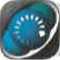 KONICA MINOLTAOPTIMIZEDTMPopis službyPo pořízení MFZ s Vámi Zákaznické centrum Konica Minolta dohodne vhodný termín dodáni MFZ. V dohodnutý termín Vám smluvní přepravce doručí MFZ. Služba obsahuje:přepravu do místa instalacepřesun MFZ na místo instalace v rámci budovy - v případě, že budova má nákladní výtahodborné vybaleni a sestavení MFZodvoz a ekolog íckou likvidaci obalového materiáluZa příplatek dále zajistímevynešení stroje do pater po schodišti - pokud není k dispozici nákladní výtah Omezeni službySlužba je dostupná pouze pro vybrané typy MFZ, definované v ceníku služeb Konica Minolta. Cena služby je závislá na konkrétním podmínkách a prostorech odběratele (patro, výtah, nákladová rampa, povrchy podlah atd.) Služba neobsahuje samotnou instalaci MFZ.Požadovaná připravenost na straně zákazníkaOdběratel musí zajistit přítomnost osoby odpovědné za převzetí MFZ, a přístup smluvního přepravce do prostor určených k instalaci k MFZ. Odběratel musi vyplnit a podepsat Analýzu připravenosti.Službu Dopravné je nutné doplnit službou Instalace MFZ.SMLOUVA O NÁJMU A POSKYTOVÁNÍ SLUŽEB, číslo smlouvy 14301456 v1, Příloha smlouvy - Dopravné, strana 5/6Příloha smlouvy pro službu:Instalace Multifunkčního zařízení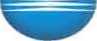 KONICA MINOLTAÍ KONICA MINOLTAOPTIMIZEDPopis službyPo pořízeni zařízení odběratelem s ním Zákaznické centrum Konica Minolta dohodne vhodný termín instalace zařízení. Vzniká tzv. instalační zakázka, která je ihned automaticky přidělena příslušnému servisnímu technikovi. Servisní technik kontaktuje odběratele ve stanoveném terminu a zahájí práci a úkony nutné k instalaci zařízeni odběratele. Instalace obsahuje:cestovné servisního technika KM do místa instalace ■ rozbalení a mechanické sestavení zařízeniinicializace, nastaveni a prověření funkcionalit zařízeniinstalace na jedno PC/server (OS Windows) za asistence osoby odpovědné za instalaci zařízeníškoleni obsluhy (trváni max. 2 hodiny pro max. 6 osob) - použití základních funkci zařízeni o seznámení s návodem k použiti zařízenio	kopírování - vloženi originálů, potřebná nastavení pro kopírování (papír, reprofaktor, sytost kopií, počet kopií, nulování počtu kopli, oboustrannékopírování, děrování, sešíváni)o tisk • popis ovladače tiskárny (druh papíru, počet výtisků, oboustranný tisk, děrování, sešívání) o skenování - v připadé připravenosti datových prostředků zákazníka dle specifikace (dle Analýzy připravenosti zákaznika)o	faxování - pokud je součásti stroje faxový modul a v případě připravenosti datových prostředků odběratele dle specifikace (dle Analýzy připravenostizákazníka)o seznámeni se zařízením - prvotní doplněni spotřebních materiálů, seznámeni s odstraněním záseků papíru a resetování chybových hlášeni Omezení službySlužba je dostupná pouze pro vybrané typy zařízeni, definované v ceniku služeb dodavatele. Služba neobsahuje dopravné instalovaného zařizeni. Dále neobsahuje školení na doplňkové funkce/aplikace kopírováni (např. vkládáni listů, archivační okraj, opakováni obrazu, atd.) a tisku (nastaveni ovladače tiskárny, konfigurace stroje, tisk pod kódem, tisk zamčených úloh) pro instalované zařízení.Požadovaná připravenost na straně zákazníkaOdběratel musí zajistit přítomnost správce sítě nebo osoby odpovědné za instalaci zařízení, a přístup servisního technika k zařízení. V případě připojení zařízení do datové sítě musí odběratel vyplnit a podepsat Analýzu připravenosti. Veškeré výše uvedené komponenty služby je možno uplatnit pouze v dohodnutém termínu instalace zařizeni.SMLOUVA O NAJMU A POSKYTOVANÍ SLUŽEB, číslo smlouvy 14301456 ví, Příloha smlouvy - Instalace Multifunkčního zařízeni strana 6/6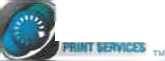 Doba trvání smlouvy: 48 měsíců Stránková službaFrekvence plateb: MěsíčněZúčtovací období: ČtvrtletněDohodnutý minimální počet kopii J výtisků formátu A4 dle zvoleného mésíčního paušálu:Cena za kopii / výtisk:typPapinpočet stran A4počet stran A3Černobílé 0 stran0,20 KčBez papíru0Barevné 0 stran1,00 KčBez papírub) Konfigurace zařízenib) Konfigurace zařízenib) Konfigurace zařízenib) Konfigurace zařízenib) Konfigurace zařízeniNázev bizhub C258Objednací číslo: A7R0021Číslo službyNázevMnožstvíCena celkem#SEDOPD150TF040Dopravné D150 (kompletní služba)1#SE902001001Instalace stroje (v ceně připojeni k 1 PC)1Celkem za jednorázové služby2000,00 KčPlatba za zařízení(měsíčně)Periodické služby(měsíčně)Stránkový paušál(měsíčně)Periodické platby celkem(měsíčně)Jednorázové platby celkemKauce(nepodléhá evidenci DPH)1 450,00 Kč- Kč- Kč1450,00 Kč2 000,00 Kč- Kč